Achievement standard:	Standard title:	Level:	Credits:	Resource title:	Resource reference:	 VP-Vocational pathway:	Vocational Pathway Assessment ResourceAchievement standard:	Standard title:	Level:	Credits:	Resource title:	Resource reference:	 VP-Vocational pathway:	Learner instructionsIntroductionThis assessment activity requires you to apply your knowledge of geometric representations to solve problems relating to the design of a weather vane and a gift box for it.You are going to be assessed on how you apply knowledge of geometric representations, using extended abstract thinking, when creating the design of a wind vane and the box to supply it. You are required to communicate your solutions clearly and accurately.The following instructions provide you with a way to structure your work so you can demonstrate what you have learnt and achieve success in this standard.Assessor/educator note: It is expected that the assessor/educator will read the learner instructions and modify them if necessary to suit their learners.TaskThe A Mighty Wind weather vane company makes and sells weather vanes – available in a variety of differently shaped box sets that can be sent as gifts. As a designer for the company you have been asked to design a weather vane and gift box. You also need to provide a report to support your designs.Design a simple weather vane and develop a scale drawing of both the weather vane and a plan of the net for the gift box that it will be delivered in. You could consider incorporating a viewing window and/or a company logo in your gift box design.Resource A has background information about weather vanes to help you.When designing your weather vane and gift box, you must use at least three of: constructions, loci, scale diagrams, nets or two-dimensional co-ordinate systems.Write a report to support your design for the weather vane and gift box. Your report should include relevant information about your design decisions and appropriate mathematical statements and correct geometrical terms. You will be assessed on your understanding and application of geometrical representations. It is important that you clearly communicate your thinking and use correct mathematical statements.Resource AWeather vanesWeather vanes are a way of finding out which way the wind is blowing. Generally they have a simple design, but to function they need to be perfectly balanced on their rotating axis and an unequal area on each side that the wind can blow against. They are usually located on the highest point of a structure – away from other tall buildings or structures that may affect wind direction. As the vane spins, to reduce the force of the wind on its surface the end with the least surface area turns into the wind, and indicates the wind direction.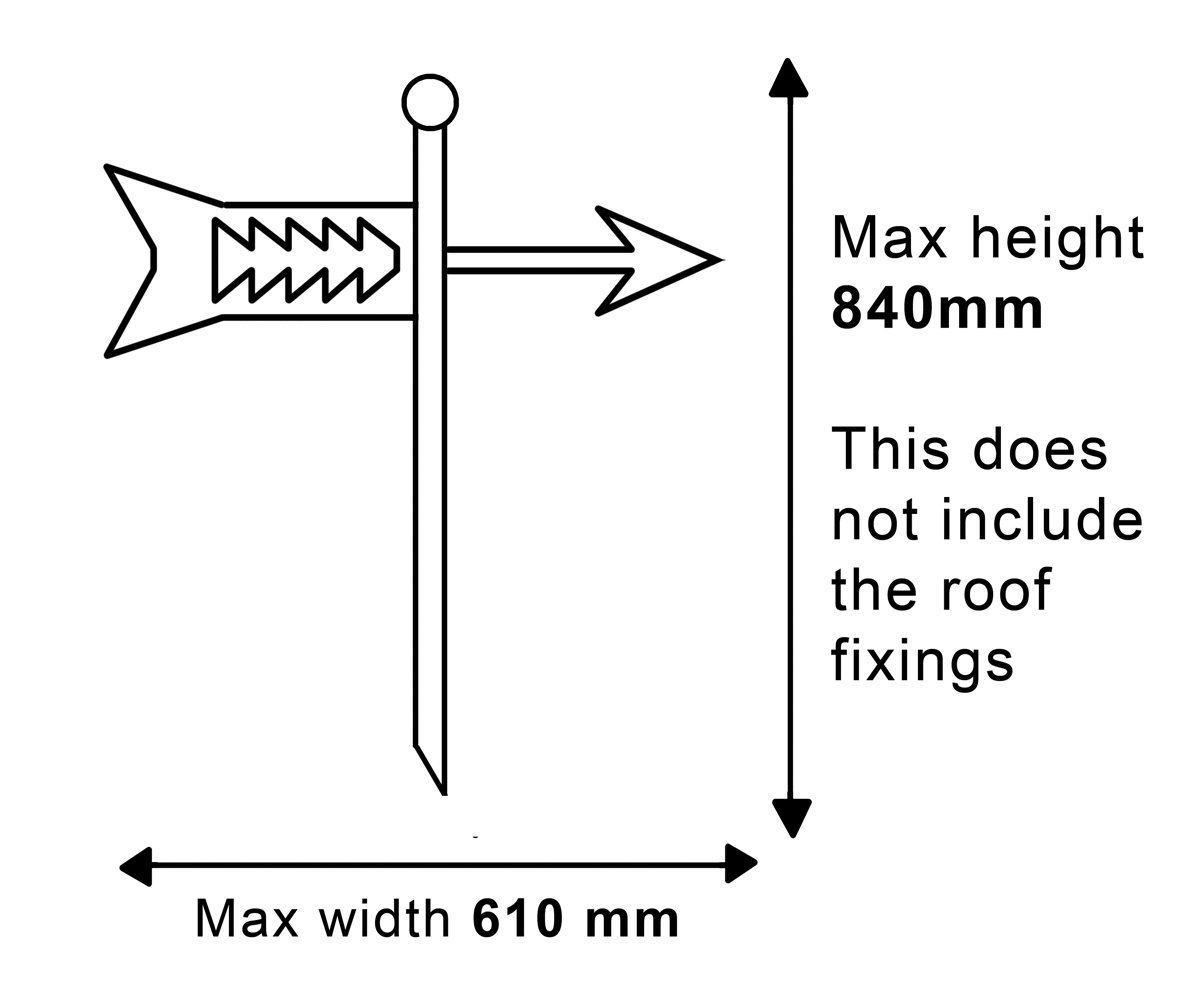 The A Mighty Wind company makes some banner weather vanes to the dimensions shown in the diagram. The banner is removed from the pole for packaging.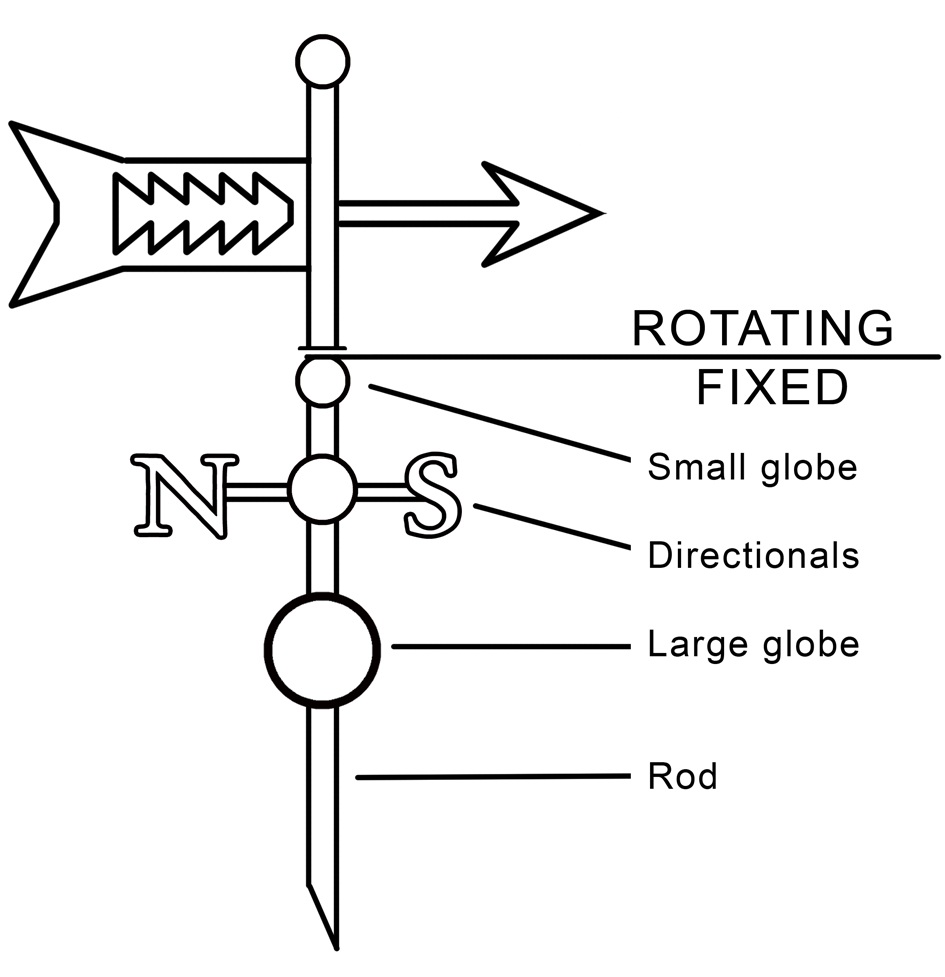 Weather vanes have various components as shown in this diagram.Some have a simple design, while others are more complex. The arrow is an essential component, which can be decorated. Directionals are not always added.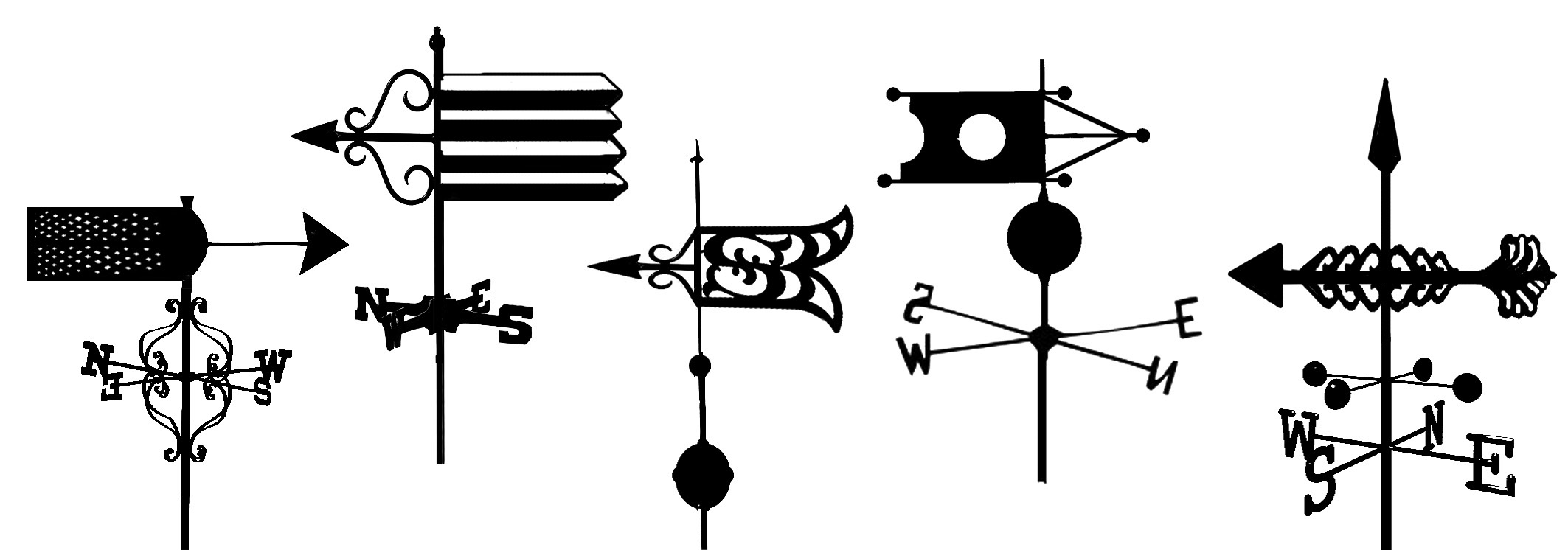 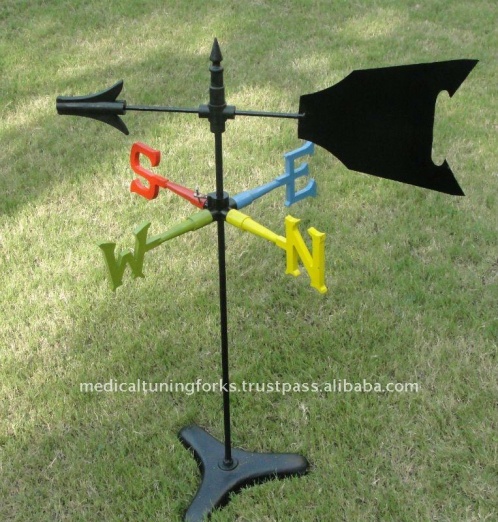 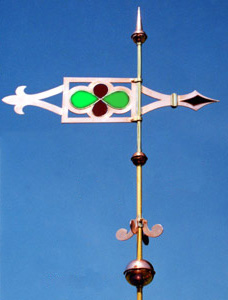 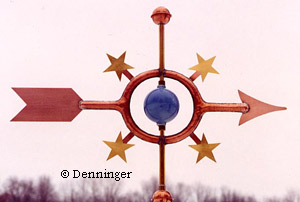 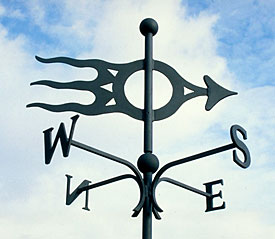 Vocational Pathway Assessment ResourceAchievement standard:	Standard title:	Level:	Credits:	Resource title:	Resource reference:	 VP-Vocational pathway:	Assessor/Educator guidelinesIntroductionContext/settingThis activity requires learners to apply knowledge of geometric representations, using extended abstract thinking, when designing and drawing a scale diagram of their design for a weather vane and a net for the gift box it is to be packaged in, and write a report to support their design.ConditionsLearners need to work independently to complete this activity. Resource requirementsLearners are expected to have access to appropriate technology.Although a resource sheet is provided, assessor/educators should also encourage learners to do their own research about the weather vane designs and gift boxes before they begin this activity.Additional informationAssessors/educators need to ensure that learners are familiar with any context specific vocabulary used in this resource.Assessment schedule:  – Date version publishedNovember 2013To support internal assessment from 2014Quality assurance statusThese materials have been quality assured by NZQA. 
NZQA Approved number A-A-11-2013-91033-1-7079Evidence/Judgements for AchievementEvidence/Judgements for Achievement with MeritEvidence/Judgements for Achievement with ExcellenceThe learner applies knowledge of geometric representations in solving problems by:selecting and using a range of methods in solving problemsdemonstrating knowledge of geometrical concepts and termscommunicating solutions using geometrical terms or representations.The learner uses and correctly identifies at least three different methods in the weather vane and gift box designFor example:The learner could provide evidence of correctly identifying and using:scale diagramlociconstructions with appropriate construction marks visibletwo-dimensional co-ordinate systems.The examples above are indicative of the evidence that is required.The learner applies knowledge of geometric representations, using relational thinking, in solving problems by involving one or more of:selecting and carrying out a logical sequence of stepsconnecting different concepts and representationsdemonstrating understanding of conceptsforming and using a modeland also relating findings to a context, or communicating thinking using appropriate mathematical statementsFor example:The learner has made an accurate drawing of the weather vane and a suitable gift box. A majority of elements in the diagram are to scale, complete, correct, and have matching descriptions.Appropriate mathematical statements are used and dimensions are consistent with those given.The examples above are indicative of the evidence that is required.The learner applies knowledge of geometric representations, using extended abstract thinking, in solving problems by involving one or more of:devising a strategy to solve a problemidentifying relevant concepts in contextdeveloping a chain of logical reasoning, or proofforming a generalisationand also using correct mathematical statements, or communicating mathematical insightFor example:The learner has considered other designs for the weather vane and justified the choice of the gift box. The impact on the overall design of the other design options has been discussed in the report.The scale diagram and net are correct and match the decisions discussed in the justification.The examples above are indicative of the evidence that is required.